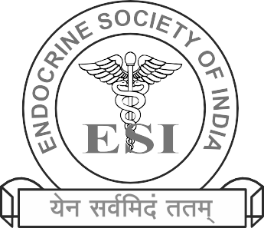 ENDOCRINE SOCIETY OF INDIAPROPOSAL FORM FOR ESI SATELLITE SYMPOSIUM XXXX (YEAR)Name of the Applicant:  ESI Membership Number: Present employment and affiliation:Proposal for the Satellite Symposium:Tentative Dates & Place:Previous ESI meetings at the place:Number of local ESI members:Detailed Justification:DECLARATIONI certify that the above-mentioned details are true to the best of my knowledge and belief. I agree to abide by the ESI rules and regulations pertaining to the conduct of the satellite symposia.Place:			   			 		   Signature of applicantDate: